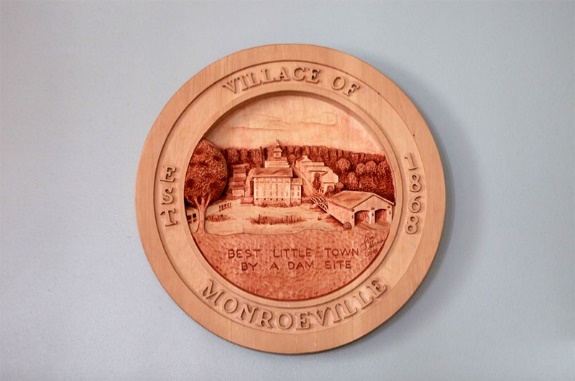 Village of Monroeville21 N Main St. ~ P.O. Box 156Monroeville, Ohio 44847               Ph: 419-465-4443 ~ Fax: 419-465-2259          Email: adminoffice@monroevilleohio.com                    Tax Email: incometax@monroevilleohio.com                                                          Website: http://www.monroevilleohio.comCOMMONS PARKRENTAL AGREEMENT	WHEREAS, the Village of Monroeville (“Village”) owns Common Park which consists of several monuments and a building dedicated to Monroeville residents and/or graduates who served the community and nation during times of war and world conflict, a water pump, several benches, and a gazebo;	WHEREAS, residents of the Village and persons or organizations may use Commons Park as availability permits;	WHEREAS, 						 (“Lessee”) desires to use Commons Park on 			 from 				 to 				.	THEREFORE, IT IS AGREED between Lessee and the Village as follows:Lessee shall have exclusive and full use of Commons Park area and gazebo on the date and time listed above.Lessee will pay a $75.00 deposit upon the execution of this Agreement. The deposit shall be made to the Administrative Offices, 21 N Main Street, Monroeville, OH., where the deposit is paid.The Park will be inspected by Village personnel prior to and immediately following the close of the scheduled event, and the deposit will be refunded on the following conditions:All trash has been removed from the park area;There is no destruction or damage to the monuments or gazebo; andThere are no signs of vehicle ruts or other ground damage to the park area.If these conditions are not met, the deposit will be kept by the Village and the additional cost to repair any damage or remove trash will be billed to the Lessee.By signing this Agreement, all participants in the planned event agree to abide by the State and local laws, as well as the Rules and Regulations for Monroeville Parks (see attached). Lessee shall be held responsible for ensuring that participants understand these conditions herein and the Rules and Regulations.Name of Lessee							Signature of LesseeDate								Phone number of LesseeAddress of LesseeOFFICE USE ONLYDeposit payment received on: 				Refund issued on: 							DATE						DATE